Gall bladder neck carcinoma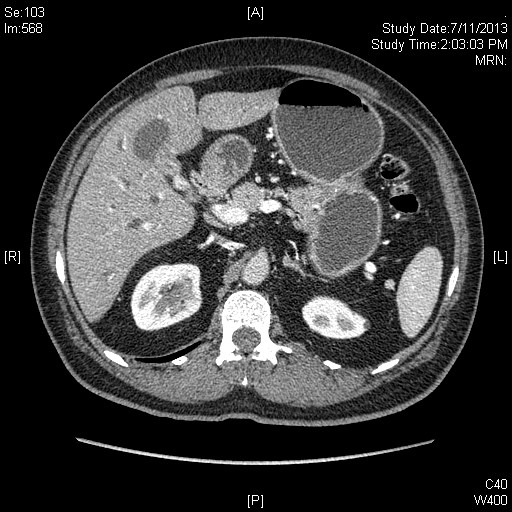 CT showing Gall bladder cancer involving neck .